Osnovna škola Matije Vlačića Labin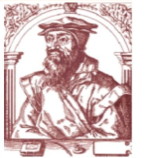 52220  Labin  - Zelenice  4Tel: 052/855-488; ravnatelj: 854-328 e.mail : ured@os-mvlacica-labin.skole.hr             Klasa: 602-03/22-01/2         Urbroj: 2144-15-01-22-1          Labin, 04.07.2022. godine Temeljem članka 119. Statuta Osnovne škole Matije Vlačića Labin, ravnatelj Osnovne škole Matije Vlačića Labin, Edi Juričić, prof. donosi          Odluku o korištenju komercijalnih drugih obrazovnih materijala za                                          šk.god. 2022./2023.  I.Ravnatelj škole donosi Odluku o korištenju komercijalnih drugih obrazovnih materijala za šk.god. 2022./2023. sukladno članku 16. stavku 6. i 7. Zakona o udžbenicima (NN 116/2018.)II.Komercijalni materijali izabiru se isključivo iz virtualnog repozitorija.Popis komercijalnih i besplatnih drugih obrazovnih materijala koji se planiraju koristiti u nastavi utvrdit će se Školskim kurikulumom.Učitelji/ice individualno će odlučivati koje će materijale utvrđene Školskim kurikulumom koristiti.III.Ova Odluka o korištenju komercijalnih drugih obrazovnih materijala za šk.god. 2022./23. prilaže se Školskom kurikulumu i postaje njegov sastavni dio.IV.Ova Odluka objavljena je na oglasnoj ploči i web stranici škole dana 04.07.2022. godine i stupa na snagu danom objave.                                                                                          Ravnatelj škole:                                                                                         Edi Juričić, prof.